	ASSOCIATION SPORTIVE DE BERRE                 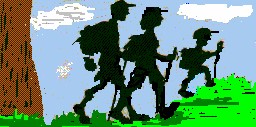                                    Club Sportif, Culturel et de Loisirs du Groupe LyondellBasell à Berre l’Etang Section Randonnée pédestre Siège Social : Stade de la Molle. 13130 BERRE L’ETANG Téléphone : 04.42.85.47.18 Site Internet : http://asb-berre.jimdo.com Président : Jacques VEROLA ( jacques.verola@orange.fr ) 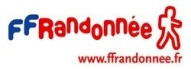 Club FFRP n° 00885                                                                                    	                  Agrément Sport du Ministère des Sports N° 127 S/82  Berre le ..11.12.2018     Randonnée du Dimanche 06 Janvier 2019 	Départ en covoiturage (rendez-vous parking du stade sur le plateau )	                                    LIEU:   VENTABREN....ROQUEFAVOUR                                    Cartes IGN n°.3143ET                      
Organisateur : LAUSEIG  Dominique – 06.04.09.76.89 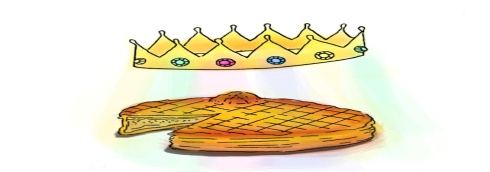        GR1    Distance .8.6 Kms    Dénivelé  + .230 m      difficultés IBP: effort..2/5   technicité..2/5   risque..2/5                                         Départ/Arrivée ...parking  sur plateau route du stade                                    Responsables   UGOLINI JEAN.DO         tel:  07.78.25.29.92                                                             Vérola    Jacques          tel:  06.03.29.47.87                                                                       ------------          GR2    Distance   11.5 kms. Dénivelé  + .200m    difficultés IBP: effort..2/5   technicité..2/5   risque..2/5                                           Départ/Arrivée ...parking  sur plateau route du stade                                    Responsables  BARBIERI ROBERT           tel: 06.68.58.52.15                                                             Massol  Gines                  tel: 06.62.68.02.74                                                                                                      -----------           GR3    Distance  .14,5 kms  Dénivelé  +..240 m  difficultés IBP: effort.. 3/5   technicité.. 2/5   risque.. 3/5                                           Départ/Arrivée  ...parking sur plateau route du stade                                    Responsables   LAUSEIG DOMINIQUE         tel:06.04.09.76.82                                                              ..............................             tel: 06.Notre association bénéficie de l’immatriculation tourisme N° IM 075 100382 de la Fédération Française de Randonnée Pédestre 64 Rue des Bergès 75013  PARIS 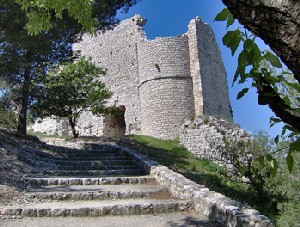 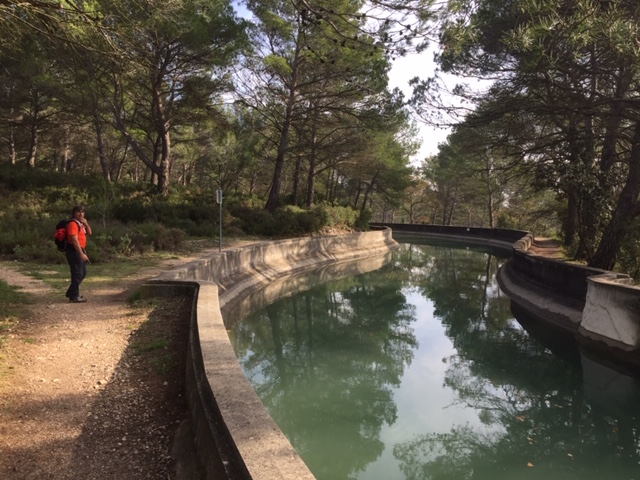 